                  2019-2020 EĞİTİM ÖĞRETİM YILI SAMANYOLU SINIFI- DOLUNAY SINIFI MART AYI PLANISINIF ÖĞRETMENİ                           SINIF ÖĞRETMENİESRANUR DELİCEOĞLU                           SEVGİ HIRAAYIN RENGİAYIN KONUSUSAYILAR AYIN ŞEKLİAYIN TÜRK BÜYÜĞÜDEĞERLER EĞİTİMİ    GRİ  TRAFİK TAŞITLAR TOPLAMAELİPS, ALTIGEN      KARAGÖZ-HACİVATDOSTLUKKAVRAMLARKAVRAMLARMÜZİK ETKİNLİĞİMÜZİK ETKİNLİĞİTÜRKÇE DİL ETKİNLİĞİ          OYUN ETKİNLİĞİDOĞRU-YANLIŞ                              BAŞLANGIÇ-BİTİŞ                                                        PARLAK-MAT                                  EN AZ-EN ÇOK                                      TÜYLÜ-KAYGAN-PÜTÜRLÜ SESLİ-SESSİZ/YARIM-TAM                                                                                                                                                   DOĞRU-YANLIŞ                              BAŞLANGIÇ-BİTİŞ                                                        PARLAK-MAT                                  EN AZ-EN ÇOK                                      TÜYLÜ-KAYGAN-PÜTÜRLÜ SESLİ-SESSİZ/YARIM-TAM                                                                                                                                                   -TAVŞANIM-ANNE KARNIM AÇIKTI- SEPETİM-RENKLER-TAVŞANIM-ANNE KARNIM AÇIKTI- SEPETİM-RENKLER-HİKÂYE ETKİNLİKLERİ-PARMAK OYUNU-TEKERLEMELER-BİLMECELER -PARKUR OYUNU  -NESNE BULMA OYUNU                                -EŞYAYI SESİNDEN TANI MANDAL TAKMA                              -DOKUN-BİL  –AYNA OYUNU                                   -MİKADO    -KURDELALARIM                                  -NEFES EGZERSİZİ -KÖREBE                               -TOPU HAREKET ETTİR                                                 -EŞİNİ BUL OYUNU                                                 -TOPU YAKALA  -TUVALET KAĞIDI İLE YARIŞ                                               -HULOLOP OYUNU  -SIRALAMA YARIŞI                                                    -KAVRAM OYUNU –BARDAK YARIŞI                                                          -KUTUYU HEDEF ALMAOYUNU                                        -HEDEFE ULAŞTIR-TOPLARI YAKALAFEN VE DOĞA ETKİNLİĞİFEN VE DOĞA ETKİNLİĞİMONTESSORİ ETKİNLİĞİMONTESSORİ ETKİNLİĞİAKIL VE ZEKA OYUNLARISANAT ETKİNLİĞİ-ŞİŞEDEKİ HAVA-KATI-SIVI-GAZ-TEBEŞİRDEN PASTEL BOYA NASIL YAPILIR-ERİYEN-ERİMEYEN MADDELER-YANMAZ BALON-ŞİŞEDEKİ HAVA-KATI-SIVI-GAZ-TEBEŞİRDEN PASTEL BOYA NASIL YAPILIR-ERİYEN-ERİMEYEN MADDELER-YANMAZ BALON -DOKUNMA PANOSU-NE ÇİZDİM TAHMİN ET-DİKKAT KOORİNASYON OYUNU -YÜZ İFADESİ-AYAKKABI GİYME -DOKUNMA PANOSU-NE ÇİZDİM TAHMİN ET-DİKKAT KOORİNASYON OYUNU -YÜZ İFADESİ-AYAKKABI GİYME                    YAP-BOZZEKARE SMART DİKKATLİ PUZZLEEŞLEŞTİRMEAYNISINI YAP OYUNUÇİÇEKTUZ SERAMİĞİPET ŞİŞEDEN KUKLATUVALET KÂĞIDINDAN TELEFONATIK MATERYELDEN ROBOTSİHİRLİ BOYAMAÜÇGEN ETKİNLİĞİPAPAĞANDAİRELER ETKİNLİĞİ            İNGİLİZCE            İNGİLİZCEOKUMA VE YAZMAYA HAZIRLIK ÇALIŞMASIOKUMA VE YAZMAYA HAZIRLIK ÇALIŞMASIMATEMATİK ETKİNLİĞİBELİRLİ GÜN VE HAFTALAR -BODY PARTS -TOYS 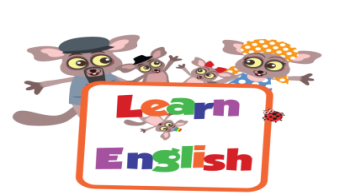  -BODY PARTS -TOYS -ÖRÜNTÜ ÇALIŞMASI-DİKKAT ÇALIŞMASI-ÇİZGİ ÇALIŞMALARI-ÖRÜNTÜ ÇALIŞMASI-DİKKAT ÇALIŞMASI-ÇİZGİ ÇALIŞMALARI1-80 ARASI RİTMİK SAYMAYI ÖĞRENİYORUZ.-10 RAKAMINI ÖĞRENİYORUZ, YAZMAYA ÇALIŞIYORUZ.İSTİKLAL MARŞININ KABULÜ                    ORMAN HAFTASI                             YEŞİLAY                                                            ÇANAKKALE ZAFERİ                                                                              DÜNYA TİYATROLAR GÜNÜ                             YAŞLILAR HAFTASI                                       KÜTÜPHANELER HAFTASI                                                                                          DEĞERLİ VELİMİZ;PAZARTESİ GÜNLERİMİZ KİTAP GÜNÜDÜR.(Çocuklara uygun çocukların evden getirdikleri kitaplar okunur.)SALI GÜNLERİMİZ SAĞLIKLI PAYLAŞIM GÜNÜDÜR.(İsteğe bağlı olarak çocukların paylaşmayı öğrenmesi için kuruyemiş, meyve ya da çocukla birlikte yaptığınız yiyecekleri gönderebilirsiniz.)CUMA GÜNLERİMİZ OYUNCAK GÜNÜDÜR.BU AY TİYATROYA GİDİYORUZ.DEĞERLİ VELİMİZ;PAZARTESİ GÜNLERİMİZ KİTAP GÜNÜDÜR.(Çocuklara uygun çocukların evden getirdikleri kitaplar okunur.)SALI GÜNLERİMİZ SAĞLIKLI PAYLAŞIM GÜNÜDÜR.(İsteğe bağlı olarak çocukların paylaşmayı öğrenmesi için kuruyemiş, meyve ya da çocukla birlikte yaptığınız yiyecekleri gönderebilirsiniz.)CUMA GÜNLERİMİZ OYUNCAK GÜNÜDÜR.BU AY TİYATROYA GİDİYORUZ.DEĞERLİ VELİMİZ;PAZARTESİ GÜNLERİMİZ KİTAP GÜNÜDÜR.(Çocuklara uygun çocukların evden getirdikleri kitaplar okunur.)SALI GÜNLERİMİZ SAĞLIKLI PAYLAŞIM GÜNÜDÜR.(İsteğe bağlı olarak çocukların paylaşmayı öğrenmesi için kuruyemiş, meyve ya da çocukla birlikte yaptığınız yiyecekleri gönderebilirsiniz.)CUMA GÜNLERİMİZ OYUNCAK GÜNÜDÜR.BU AY TİYATROYA GİDİYORUZ.DEĞERLİ VELİMİZ;PAZARTESİ GÜNLERİMİZ KİTAP GÜNÜDÜR.(Çocuklara uygun çocukların evden getirdikleri kitaplar okunur.)SALI GÜNLERİMİZ SAĞLIKLI PAYLAŞIM GÜNÜDÜR.(İsteğe bağlı olarak çocukların paylaşmayı öğrenmesi için kuruyemiş, meyve ya da çocukla birlikte yaptığınız yiyecekleri gönderebilirsiniz.)CUMA GÜNLERİMİZ OYUNCAK GÜNÜDÜR.BU AY TİYATROYA GİDİYORUZ.DEĞERLİ VELİMİZ;PAZARTESİ GÜNLERİMİZ KİTAP GÜNÜDÜR.(Çocuklara uygun çocukların evden getirdikleri kitaplar okunur.)SALI GÜNLERİMİZ SAĞLIKLI PAYLAŞIM GÜNÜDÜR.(İsteğe bağlı olarak çocukların paylaşmayı öğrenmesi için kuruyemiş, meyve ya da çocukla birlikte yaptığınız yiyecekleri gönderebilirsiniz.)CUMA GÜNLERİMİZ OYUNCAK GÜNÜDÜR.BU AY TİYATROYA GİDİYORUZ.DEĞERLİ VELİMİZ;PAZARTESİ GÜNLERİMİZ KİTAP GÜNÜDÜR.(Çocuklara uygun çocukların evden getirdikleri kitaplar okunur.)SALI GÜNLERİMİZ SAĞLIKLI PAYLAŞIM GÜNÜDÜR.(İsteğe bağlı olarak çocukların paylaşmayı öğrenmesi için kuruyemiş, meyve ya da çocukla birlikte yaptığınız yiyecekleri gönderebilirsiniz.)CUMA GÜNLERİMİZ OYUNCAK GÜNÜDÜR.BU AY TİYATROYA GİDİYORUZ.